MADRID - ANDALUCIA - COSTA DEL SOL - TOLEDO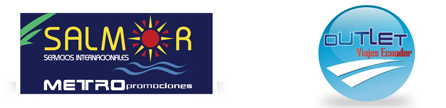 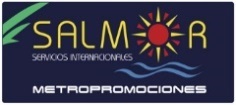 MADRID - MADRID 9 DIAS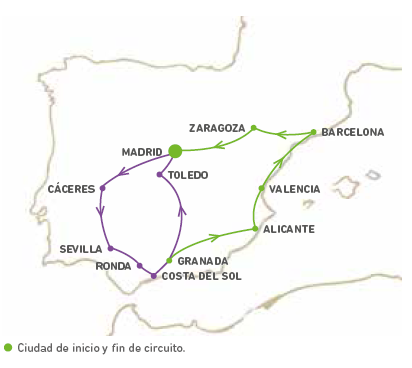 INCLUYE:Traslado de llegada aeropuerto – hotel.Alojamiento según itinerarioDesayunos buffet.Guía acompañante durante todo el circuito.Visita con guía local en Madrid, Cáceres*, Sevilla, Alhambra de Granada y Toledo. *(De Enero a Febrero se sustituirá Cáceres por Córdoba).Incluye 1 cena en la Costa del Sol.Seguro de asistencia en viaje.ITINERARIO:Día 1º: (Domingo) AMÉRICA - MADRIDSalida de su ciudad de origen con destino a Madrid. Noche a bordo.Día 2º: (Lunes) MADRIDLlegada al aeropuerto de Barajas. Asistencia y traslado al hotel. Alojamiento. Resto del día libre. Día 3º: (Martes) MADRIDDesayuno y alojamiento. Por la mañana, visita panorámica de la ciudad con guía local, que nos dará a conocer los monumentos y contrastes que la capital de España ofrece. Recorreremos sus principales lugares de interés, como son el Estadio Santiago Bernabéu, Plaza de la Cibeles y Gran Vía para finalizar en la real Plaza de Oriente. Realizaremos paradas en el Templo de Debod, en la Plaza Mayor, en la Plaza de Toros y en la Plaza de Colón con refresco incluido por cortesía del Hard Rock Café Madrid. Tarde libre para continuar visitando la ciudad o realizar alguna excursión a sus alrededores, El Escorial, Ávila y Segovia.Día 4º: (Miércoles) MADRID - CÁCERES* - SEVILLADesayuno. Salida hacia Extremadura hasta llegar a Cáceres. Visita de esta ciudad Patrimonio de la Humanidad. Sus murallas y las edificaciones le otorgan el nombre del “Tercer Conjunto Monumental de Europa”. Recorreremos la Plaza Mayor y el casco antiguo con su barrio medieval.  Continuación del viaje hacia Sevilla. Alojamiento.Día 5º: (Jueves) SEVILLADesayuno. Por la mañana visita panorámica recorriendo la Universidad, el Parque de María Luisa, La Plaza de América, los Pabellones de la Exposición Universal de 1929 y los Jardines de Murillo, donde iniciaremos un paseo a pie del Barrio de Santa Cruz, hasta llegar a la Catedral (visita interior) con la Giralda. Tarde libre para continuar visitando la ciudad y sus típicos barrios. Alojamiento.Día 6º: (Viernes) SEVILLA - RONDA - COSTA DEL SOLDesayuno y salida a Ronda, una de las ciudades más antiguas de España. Tiempo libre para admirar sus monumentos más significativos como la Plaza de Toros y el Puente Nuevo. Por la tarde, salida hacia la Costa del Sol. Cena y alojamiento.Día 7º: (Sábado) COSTA DEL SOL - GRANADADesayuno y tiempo libre. A media mañana salida hacia Granada, visitando el conjunto monumental de la Alhambra, declarada Patrimonio de la Humanidad, con sus bellos Palacios Nazaríes y Jardines del Generalife. Alojamiento. Día 8º: (Domingo) GRANADA - TOLEDO - MADRIDDesayuno y salida hacia Toledo. Visita de esta ciudad Patrimonio de la Humanidad, recorriendo a pie su casco histórico, visitando la Catedral  (visita interior), la Iglesia de Santo Tomé (visita interior), donde se encuentra la obra maestra del Greco, “El Entierro del Conde de Orgaz”, y la Sinagoga de Santa María la Blanca. Por la tarde, salida hacia Madrid. Alojamiento. Día 9º: (Lunes) MADRIDDesayuno. FIN DEL VIAJE.FECHAS DE SALIDA DESDE AMERICA (TODOS LOS DOMINGOS – DESDE EL 07 DE ENERO DE 2018 HASTA EL 18 DE MARZO 2018): *Enero y Febrero, se sustituirá Cáceres por Córdoba, incluyendo visita de la ciudad y su famosa Mezquita.LAND TOURPRECIO POR PERSONA EN USDHOTELES PREVISTOSTICKET AEREO SUGERIDOPRECIO POR PERSONA EN USDPROMOCIONESDESCUENTO POR COMPRA ANTICIPADAReserve su viaje con más de 60 días de antelación y podrá obtener hasta 120 USD de descuento en su reserva. Consulte las condiciones en su itinerario.DESCUENTO 5% MAYORES 65 AÑOS5% de descuento sobre el precio final de su viaje para todas las personas mayores de 65 años.DESCUENTO 5% TERCERA PERSONAViajando tres personas, obtendrá un 5% de descuento en la tercera, compartiendo habitación doble, sobre el precio del circuito.NIÑOS GRATIS HASTA 2 AÑOSLos niños hasta 23 meses viajan gratis, compartiendo asiento con un adulto. No incluye los posibles gastos de cuna o alimentación que se pudieran generar, que deberán ser de pago directo en los hoteles por los padres.DESCUENTO DEL 25% NIÑOS DE 2 A 11 AÑOSTodos los niños entre 2 y 11 años obtendrán un 25% de descuento sobre el precio del circuito, viajando acompañados de dos adultos y alojándose en la misma habitación.FAMILIAS MONOPARENTALESEn nuestros circuitos desde la pág. 18 hasta la 127, ahora las familias monoparentales formadas por un adulto y un menor a su cargo también podrán alojarse en habitación doble y disfrutar del 25% de descuento en niños hasta 11 años. Nota: Los descuentos por edad se aplicarán de acuerdo a los años cumplidos por el pasajero en la fecha de inicio del circuito. Se podrá solicitar documentación que acredite la aplicación del descuento.DOBLE A COMPARTIRSi viaja solo, pero desea compartir habitación con otra persona de su mismo sexo puede hacerlo, nosotros le garantizamos esta posibilidad y sin suplemento en nuestros circuitos desde la página 18 a la 127. Confirmación garantizada hasta 7 días antes de la fecha de inicio del viaje. Si no acepta compartir habitación con la persona propuesta por nosotros, usted solo tendrá que pagar el suplemento individual, no teniendo ninguna otra penalización adicional. *Estos suplementos no son acumulables entre sí. Para más información, consulte con su agente de viajes.POLITICAS DE CANCELACIÓNCancelaciones producidas entre 12 a 10 días antes de la fecha de inicio del viaje originan 10% del importe del circuito en concepto de gastos por cancelación.Cancelaciones producidas entre 9 a 5 días antes de la fecha de inicio del viaje originan 25% del importe del circuito en concepto de gastos por cancelación.Cancelaciones producidas entre 4 a 3 días antes de la fecha de inicio del viaje originan 40% del importe del circuito en concepto de gastos por cancelación.Cancelaciones producidas hasta 2 o 1 día antes de la fecha de inicio del viaje originan 50% del importe del circuito en concepto de gastos por cancelación.No presentación origina 100% del importe total del circuito en concepto de gastos de cancelación.Notas importantes:No incluye traslado de salida.Precios incluyen todos los impuestos (sujetos  a cambio y disponibilidad)No aplica para feriados largos, congresos y eventos especialesServicios en regular, a compartir con otras personas.Precios sujetos a variación sin previo aviso hasta el momento de la reserva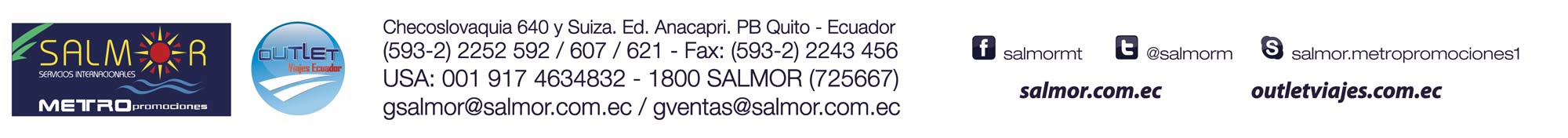 TEMPORADA BAJA – SERIE TURISTASENCILLADOBLE3RA PERSONAVIGENCIAEFECTIVO1327,10968,93922,1007/01/2018 AL18/03/2018TARJETA DE CREDITO1406,731027,06977,4307/01/2018 AL18/03/2018TEMPORADA BAJA – SERIE CLASICASENCILLADOBLE3RA PERSONAVIGENCIAEFECTIVO1496,481058,601007,2907/01/2018 AL18/03/2018TARJETA DE CREDITO1586,271122,121067,7307/01/2018 AL18/03/2018TEMPORADA BAJA SENCILLADOBLE3RA PERSONAVIGENCIAEFECTIVO1614,051116,391062,1901/04/2018 AL24/03/2019TARJETA DE CREDITO1710,901183,371125,9201/04/2018 AL24/03/2019TEMPORADA ALTA SENCILLADOBLE3RA PERSONAVIGENCIAEFECTIVO1645,941148,271092,4801/07/2018 AL 31/10/2018 TARJETA DE CREDITO1744,691217,171158,0301/07/2018 AL 31/10/2018 NOCHESCIUDADHOTELCATEGORIA3MADRID Puerta De Toledo (Serie Turista) O SIMILARTURISTA3MADRID Florida Norte (Serie Clásica) O SIMILARPRIMERA3MADRID Acta Madfor O SIMILARTURISTA2SEVILLADon Paco (Categoría Turista) O SIMILARTURISTA2SEVILLAMeliá Lebreros (Categoría Clásica) O SIMILARPRIMERA1COSTA DEL SOLLas Pirámides (Categoría Turista) O SIMILARPRIMERA1COSTA DEL SOLLas Pirámides (Junior Suite) (Categoría Clásica) O SIMILARPRIMERA1GRANADASaray (Categoría Turista) O SIMILARPRIMERA1GRANADACarme (Categoría Clásica) O SIMILARPRIMERA1GRANADAAlixares O SIMILARPRIMERAAVIANCA AIRLINES (CLASE P Y W)ADULTONIÑOEFECTIVO864,70735,00TARJETA DE CREDITO916,59779,10